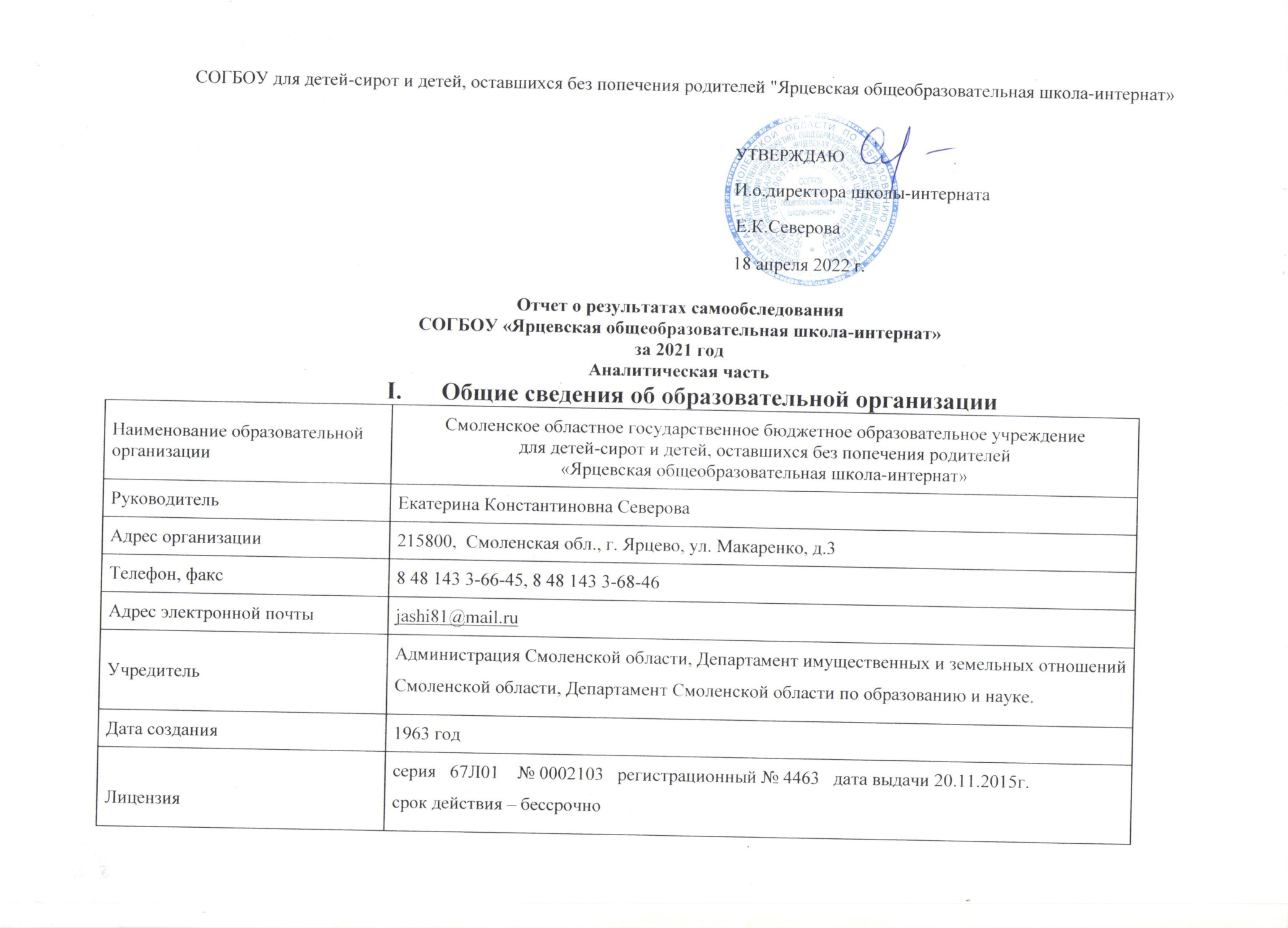 СОГБОУ для детей-сирот и детей, оставшихся без попечения родителей "Ярцевская общеобразовательная школа-интернат "  расположена за чертой города Ярцево на расстоянии 1 км от трассы Москва-Минск. Контингент обучающихся составляют дети-сироты и дети, оставшиеся без попечения родителей, дети, находящиеся под опекой, дети из приёмных и кровных семей. Основным видом деятельности СОГБОУ "Ярцевская школа-интернат " является реализация АООП  НОО с ЗПР и АООП с УО  (I  и II вариант)Также  школа-интернат реализует образовательные программы дополнительного образования детей. Оценка системы управления организациейУправление осуществляется на принципах единоличия и самоуправления.Органы управления, действующие в Ярцевской школе-интернате           Для осуществления учебно-воспитательной работы в школе-интернате созданы пять методических объединений:- гуманитарного, математического и естественно-географического циклов;- трудовых дисциплин;- объединение педагогов начальных классов;- классных руководителей;-  объединение воспитателей.         В целях учёта мнения обучающихся и родителей (законных представителей) несовершеннолетних обучающихся в школе-интернате действуют Совет обучающихся и Совет родителей.По итогам 2020 года система управленя школой-интернатом оценивается как эфективная, позволяющая учесть мнение работников образовательных отношений. В следующем году изменение системы управления не планируется.Оценка образовательной деятельности        Образовательная деятельность в Школе организуется в соответствии сФедеральным законом от 29.12.2012 № 273-ФЗ «Об образовании в Российской Федерации», ФГОС начального общего, основного общего и среднего общего образования, СанПиН 2.4.2.2821-10 «Санитарно-
эпидемиологические требования к условиям и организации обучения в общеобразовательных учреждениях», основными образовательными программами по уровням, включая учебные планы, годовые календарные графики, расписанием занятий.       Учебный план 1–4 классов ориентирован на 5-летний нормативный срок освоения адаптированной основной образовательной программы (АООП) начального общего образования (реализация ФГОС АООП НОО), 5–9 классов – на 5-летний нормативный срок освоения АООП (реализация ФГОС НОО), 10–11 классов – на 2-летний нормативный срок освоения АООП  НОО (реализация ФГОС).Воспитательная работаВ школе-интернате разработана и реализуется  Программа воспитания и социализации обучающихся, целью которой является воспитание личности, способной успешно адаптироваться в современных социальных условиях.	Воспитательная работа с детьми организуется по следующим направлениям:- духовно-нравственное;- гражданско-патриотическое, правовое, семейное воспитание;- здоровьесберегающее воспитание, основы жизнеобеспечения;- трудовое, экономическое воспитание и профессиональное самоопределение;- творческое развитие, эстетическое воспитание.- экологическое воспитание;- социальное партнерство;- работа с родителями.Большое внимание в школе уделяется пропаганде здорового образа жизни. Систематически проводятся прогулки, спортивные часы, дни и недели здоровья, соревнования, работают спортивные секции: работают спортивные секции по футболу и баскетболу, спортивным играм, ОФП. В рамках внеурочной деятельности реализуется спортивно-оздоровительная программа «Здоровей-ка».Систематически ведется работа с родителями (лицами, их заменяющими) по формированию ЗОЖ у детей (консультации, классные и общешкольные родительские собрания).Итогом работы являются достижения детей:100% обучающихся получают дополнительное образование. Дополнительное образование ведётся по программам следующей направленности:Духовно-нравственное.Гражданско-патриотическое.Художественно-эстетическое.Спортивное.В школе работает  13 кружков и секций (направления: спортивное, гражданско-патриотическое, декоративно-прикладное, экологическое направления).  Выбор профилей осуществлён на основании опроса обучающихся и родителей, который провели в сентябре 2021 года. По итогам опроса 132 обучающихся и 70 родителей выявили, что спортивное направление выбрало 57%, декоративно-прикладное выбрало 42%, гражданско-патриотическое 37%, экологическое 35%.Контингент  воспитанников.В 2020-2021 учебном году в школе-интернате было создано 19 классов, из них классов-комплектов - 3. На 31 декабря 2021 года в школе-интернате обучалось 154 ребёнка из различных районов Смоленской области, из них – 48 воспитанников, 78 обучающихся из семьи, 28 обучающихся индивидуально на дому. Оставшиеся без попечения родителей – 43Сироты – 5Дети-инвалиды  –  63Под опекой – 6Пребывающие в приёмных семьях – 0Дети, определённые в учреждение по заявлению родителей на 5-дневное пребывание – 17IV. Содержание и качество подготовкиСтатистика показателей за 2017–2021 годыПриведенная статистика показывает, что положительная динамика успешного освоения АООП сохраняется, при этом стабильно растет количество обучающихся  школы-интерната. Профильного и углубленного обучения в школе-интернате  нет.Адаптированные основные образовательные программы и срок их освоения по СОГБОУ для детей-сирот и детей, оставшихся без попечения родителей "Ярцевская общеобразовательная школа-интернат"Результаты освоения обучающимися программ начального общего образования      Если сравнить результаты освоения обучающимися программ начального общего образования по показателю «успеваемость» в 2021 году с результатами освоения обучающимися  программ начального общего образования по показателю «успеваемость» в 2020 году, то можно отметить, что процент обучающихся,  окончивших  на «4» и «5»,  вырос, что говорит о положительной динамике.Результаты итоговой аттестации выпускников 2021 годаВ 2020-21 учебном году к выпускным экзаменам  были допущены все учащиеся 9 класса (19 учащихся) и 11 класса (8 учащихся).    V. Востребованность выпускников.Выпускники школы-интерната продолжают обучение в  учебных заведениях: Смоленска, Каспли. Они  успешно овладевают профессиями: штукатур-маляр, столяр, рабочий зеленого хозяйства и др. Не продолжили обучение выпускники, не являющиеся воспитанниками школы, обучающиеся из семей (работают или не учатся). Один выпускник был устроен служником при храме в г.Калуга в силу имеющегося диагноза и осложненной в связи с этим социализацией и адаптацией в обществе.VI. Оценка функционирования внутренней системы оценки качества образованияВ школе-интернате утверждено положение о внутренней системе оценки качества образования от 17.09.2018. По итогам оценки качества образования в 2021 году выявлено, что уровень метапредметных результатов соответствуют среднему уровню, сформированность личностных результатов высокая.По результатам анкетирования 2021 года выявлено, что количество родителей, которые удовлетворены качеством образования в школе – 91%, количество обучающихся, удовлетворенных образовательным процессом – 92% , что выше, чем в предыдущем году.VII. Оценка кадрового обеспеченияВ целях повышения качества образовательной деятельности в школе проводится целенаправленная кадровая политика, основная цель которой – обеспечение оптимального баланса процессов обновления и сохранения численного и качественного состава кадров в его развитии, в соответствии с потребностями школы-интерната и требованиями действующего законодательства.Основные принципы кадровой политики направлены:−  на сохранение, укрепление и развитие кадрового потенциала;− создание квалифицированного коллектива, способного работать в современных условиях;− повышения уровня квалификации персонала.Оценивая кадровое обеспечение образовательной организации, являющееся одним из условий, которое определяет качество подготовки обучающихся, необходимо констатировать следующее:− образовательная деятельность в школе обеспечена квалифицированным профессиональным педагогическим составом;− кадровый потенциал школы-интерната динамично развивается на основе целенаправленной работы по повышению квалификации педагогов.VIII. Оценка учебно-методического и библиотечно-информационного обеспеченияОбщая характеристика:Обьём библиотечного фонда – 12458 единицКнигообеспеченность – 100%Обращаемость – 5920 единиц в годОбьём учебного фонда – 5828 единицФонд художественной литературы – 7000 единицФонд библиотеки формируется за счёт федерального бюджетаОбеспеченность учебного процесса учебникамиФонд библиотеки соответствует требованиям ФГОС, учебники фонда входят в федеральный перечень, утверждённый приказом Минпросвещения России от 28.12.2018 № 345Оснащённость библиотеки учебными пособиями достаточная. Отсутствует финансирование библиотеки на закупку периодических изданий и обновление фонда художественной литературы. Наличие  официального сайта образовательного учреждения в сети «Интернет».    СОГБОУ "Ярцевская общеобразовательная школа-интернат"  имеет официальный сайт: http://jarshkint.smol.eduru.ru. Информация на сайте еженедельно обновляется. Сайт соответствует всем требованиям и имеет все необходимые разделы.IX. Оценка материально-технической базыМатериально-техническое обеспечение Ярцевской школы-интерната позволяет реализовывать в полной мере образовательные программы. В школе оборудованы 30 учебных кабинетов, 5 из них оснащены современной мультимедийной техникой. На втором этаже здания оборудован актовый зал и спортивный зал. На территории есть футбольная и волейбольная площадкиРезультаты анализа показателей деятельности организацииДанные приведены по состоянию на 29 декабря 2021 года.Анализ показателей указывает  на то, что Ярцевская школа-интернат имеет достаточную инфраструктуру, которая соответствует требованиям СП 2.4.3648-20  «Санитарно-эпидемиологические требования к условиям и организации обучения в общеобразовательных учреждениях» и  позволяет реализовывать образовательные программы в полном объеме в соответствии с ФГОС начального общего образования.Школа укомплектована достаточным количеством педагогических и иных работников, которые имеют высокую квалификацию и регулярно проходят повышение квалификации, что позволяет обеспечивать стабильные качественные результаты образовательных достижений обучающихся.